ACTION PLAN FOR A SYSTEMATIC PROGRAM EVALUATION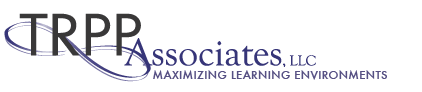 SECURE SUPPORTWho are the stakeholders?  How will you engage them to support the evaluation?  What challenges do you anticipate?  How will you address them?WHO WILL CONDUCT AND OVERSEE THE EVALUATIONWill the evaluation be conducted by an individual, task force, or a team?  What staff or personnel will be consulted in the process?  How will the evaluation be monitored?PURPOSEWhy are you conducting this evaluation?  What is the primary and secondary purpose of it?  How will the purpose meet the expectations of the stakeholders?AREAS TO BE ADDRESSED AND EVALUATION QUESTIONSWhat specific areas of the program are to be judged?  Create specific questions to be answered about these areas?EVIDENCE AND DATAWho will supply the evidence?  Participants, supervisors, staff, community?What existing data is available and relevant?DATA COLLECTION TECHNIQUESWhich techniques will you use to collect data?QUALITATIVEInterviews, observations, focus groupsQUANTITATIVEPre and Post test scores, attendance figuresEVALUATION APPROACHWhich approach will you use?  Formative?  Summative?  Both?EVALUATION CRITERIASet criteria for each evaluation question.  Construct criteria for both qualitative and quantitative data.TIME, BUDGET RESOURCESDetermine budget and timeline for completion of the evaluation.  Divide tasks into steps. REPORTING AND USE OF RESULTSHow will the evaluation results be organized and communicated?